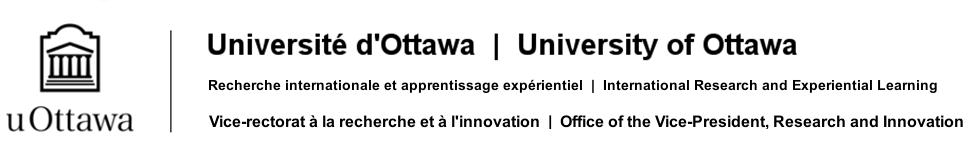 APPEL À PROJETS 2023-2024PROGRAMME DE MOBILITÉ DOCTORALE EN FRANCEFORMULAIRE(also available in English)LISTE DE VÉRIFICATION Formulaire (le présent document) Curriculum vitae de l’étudiante ou de l’étudiant au doctorat Lettre de recommandation de la superviseure ou du superviseur de l’Université d’OttawaDÉCLARATIONS ET SIGNATURESEn tant que doctorante ou doctorant de l’Université d’Ottawa, je m’engage par la présente à me conformer aux politiques et procédures de l’établissement français concernant la conduite responsable de la recherche.En tant que superviseure ou superviseur de l’établissement français, j’accepte par la présente de fournir la formation, la supervision et le soutien nécessaires à la réussite du séjour de la doctorante ou du doctorant.En tant que directrice ou directeur de thèse à l’Université d’Ottawa, j’accepte par la présente de fournir la formation et le soutien nécessaires à l’étudiante ou l’étudiant sous ma supervision.Nom de l’étudiante ou de l’étudiantAnnée d’étudesDépartement, faculté et établissementCourrielProfesseure superviseure ou professeur superviseur de l’Université d’OttawaDépartement, faculté ou hôpital affiliéCourrielProfesseure superviseure ou professeur superviseur de l’établissement cible en FranceDépartement, faculté ou établissement affiliéCourrielDescription du projet et de la complémentarité entre celui-ci et les intérêts de recherche de la doctorante ou du doctorant et des superviseures et superviseurs de l’Université d’Ottawa et de l’établissement français (max. 1 page)Description des activités planifiées, y compris leurs dates prévues (max. 1 page)Description des activités planifiées, y compris leurs dates prévues (max. 1 page)Description des activités planifiées, y compris leurs dates prévues (max. 1 page)Description des activités planifiées, y compris leurs dates prévues (max. 1 page)Arrivée Départ Description de la supervision qui sera offerte et des objectifs d’apprentissage (max. ½ page)Nom de l’étudiante ou de l’étudiant Date Signature Superviseure ou superviseur françaisDate Signature Superviseure ou superviseur à l’Université d’Ottawa Date Signature 